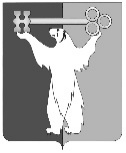 РОССИЙСКАЯ ФЕДЕРАЦИЯКРАСНОЯРСКИЙ КРАЙНОРИЛЬСКИЙ ГОРОДСКОЙ СОВЕТ ДЕПУТАТОВР Е Ш Е Н И ЕО порученииВ соответствии с Уставом муниципального образования город Норильск, Городской СоветРЕШИЛ:1. Поручить Главе города Норильска Курилову О.Г.:1.1. Направить обращение в адрес Федеральной службы по гидрометеорологии и мониторингу окружающей среды об укомплектовании необходимым оборудованием для осуществления гидрометеорологических наблюдений Таймырского центра по гидрометеорологии и мониторингу - филиала Федерального государственного бюджетного учреждения «Среднесибирское управление по гидрометеорологии и мониторингу окружающей среды».1.2. Направить обращение в адрес Главного управления МВД России по Красноярскому краю о рассмотрении вопроса об увеличении численного состава Отдела МВД России по г. Норильску.2. Настоящее решение вступает в силу со дня принятия.Глава города Норильска                                                                          О.Г. Курилов«29» марта 2016 года№ 30/4-674